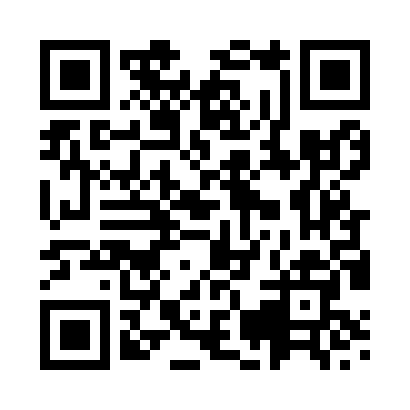 Prayer times for Chilton Candover, Hampshire, UKWed 1 May 2024 - Fri 31 May 2024High Latitude Method: Angle Based RulePrayer Calculation Method: Islamic Society of North AmericaAsar Calculation Method: HanafiPrayer times provided by https://www.salahtimes.comDateDayFajrSunriseDhuhrAsrMaghribIsha1Wed3:425:371:026:098:2710:232Thu3:395:351:026:098:2910:263Fri3:365:331:016:108:3110:284Sat3:335:311:016:118:3210:315Sun3:315:301:016:128:3410:336Mon3:285:281:016:138:3510:367Tue3:255:261:016:148:3710:398Wed3:225:241:016:158:3910:429Thu3:195:231:016:168:4010:4410Fri3:165:211:016:178:4210:4711Sat3:145:201:016:188:4310:5012Sun3:115:181:016:198:4510:5313Mon3:095:161:016:208:4610:5414Tue3:085:151:016:218:4810:5415Wed3:075:141:016:228:4910:5516Thu3:075:121:016:228:5110:5617Fri3:065:111:016:238:5210:5718Sat3:055:091:016:248:5310:5719Sun3:055:081:016:258:5510:5820Mon3:045:071:016:268:5610:5921Tue3:045:061:016:278:5811:0022Wed3:035:041:016:278:5911:0023Thu3:025:031:016:289:0011:0124Fri3:025:021:026:299:0211:0225Sat3:015:011:026:309:0311:0226Sun3:015:001:026:309:0411:0327Mon3:004:591:026:319:0511:0428Tue3:004:581:026:329:0711:0429Wed3:004:571:026:339:0811:0530Thu2:594:561:026:339:0911:0631Fri2:594:551:026:349:1011:06